First Impressions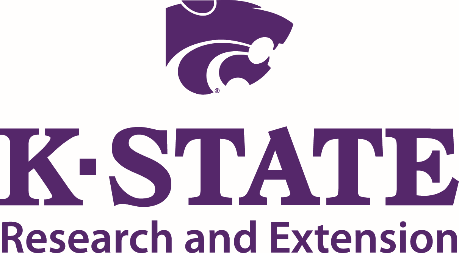 Community ApplicationNote:  Incomplete or unsigned applications will not be considered.Name of Community:____________________________________  Date:___________________Primary Contact:___________________________________  Telephone:___________________E-Mail:____________________________ Professional Title/Occupation:___________________Mailing Address:________________________________________________________________                              ________________________________________________________________Sponsoring Organization:_________________________________________________________Please provide the information requested:How did you hear about the First Impressions Program?________________________________________________________________________________________________________________________________________________________________________________________________________________________Please provide the names of (3) individuals who will be part of a visitation team to the exchange community: Name_____________________________  Occupation___________________________ Phone____________________________    E-Mail_______________________________Name_____________________________   Occupation___________________________ Phone____________________________    E-Mail_______________________________Name_____________________________   Occupation___________________________ Phone____________________________    E-Mail_______________________________Please read and sign the memorandum of agreement below:I request ________________________(name of community) be considered for the First Impression Program.Once this application is received, I understand a meeting will be scheduled with the community applicant and key stakeholders to discuss participation in the program.  This meeting will outline the components and process of the First Impressions program and the community’s expectations, requirements, and responsibilities that are necessary to ensure desired outcomes are achieved.  I also understand the following components are crucial to the success of the program:A well-publicized and well attended community presentation after the First Impressions visit is completed that is inclusive and representative of all key stakeholders and sectors in the community;A planning session with community members and key stakeholders to set goals and priorities is highly encouraged. This session should be held within one month of the report meeting.The extension specialist or local agent will do a 6-month follow-up to determine progress on goals.I hereby submit this application for participation in the First Impressions Program.__________________________________________Primary Contact Signature                                    DateI fully support and endorse our community participating in the First Impressions Program. I allow permission for the reports to be posted on the K-State Research & Extension Community Development page:   Yes________    No___________________________________________________Mayor’s Signature (if not the primary contact)               DatePlease return this application to: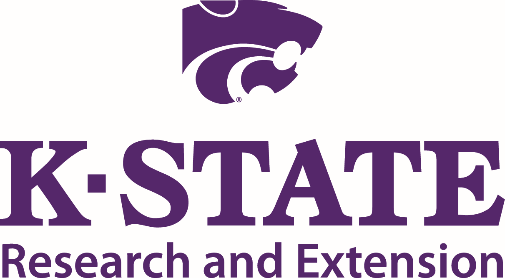 Office of Community VitalityK-State Research and Extension101 Umberger HallManhattan, KS  66506First Impressions was developed by the University of Wisconsin-Extension and adapted for use by K-State Research and Extension.  Kansas State University Agricultural Experiment Stations and Cooperative Extension ServiceK-State Research and Extension is an equal opportunity provider and employer.  Issued in furtherance of Cooperative Extension Works, Acts of May 8 and June 30, 1914 as amended.  Kansas State University, County Extension Councils, Extension Districts, and the United State Department of Agriculture Cooperating, John D. Floros, Director.											                                                                  	Revised 4-5-19